SI Week 3: Right Triangle Trig and Circular TrigIn the figure below, ΔXYZ ~ ΔCAB. Find tan(A), sin(A), and cos(A).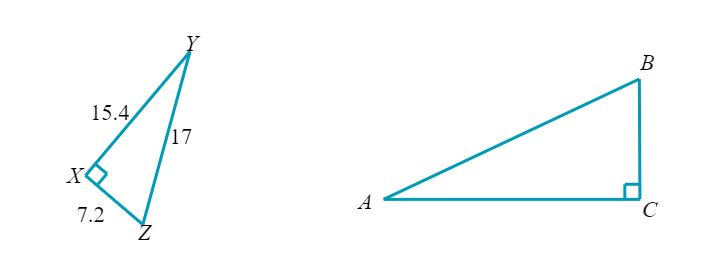 In the figure below, ΔXYZ ~ ΔBAC. Find Sin(C), tan(C), and cos(C)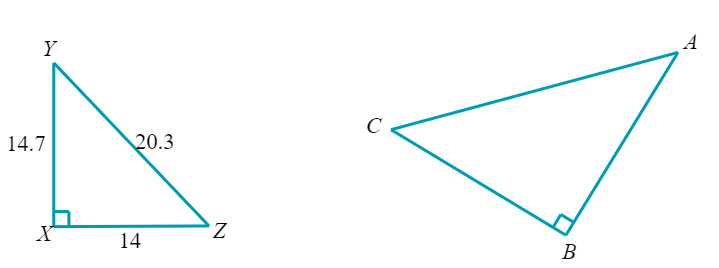 Read the following word problems and determine the asked value (Hint: Draw a picture)Looking up, Brian sees 2 hot air balloons in the sky. He determines that the lower, red hot air balloon is 515 meters away, at an angle of 15° from vertical. The higher, blue hot air balloon is 840 meters away, at an angle of 22° from the vertical. How much higher is the blue balloon than the red one?A surveyor wants to know the length of a tunnel built through a mountain. According to his equipment, he is located 340 meters from the one entrance of the tunnel, at an angle of 58° to the perpendicular. Also according to his equipment, he is 193 meters from the other entrance of the tunnel at an angle of 21° to the perpendicular. Based on these measurements, find the length of the whole tunnel.The following questions ask about a point on the unit circleSuppose that  is a point in Quadrant 3 on the unit circle. Find the exact value of y.Suppose that  is a point in Quadrant 2 on the unit circle. Find the exact value of x.Find the following values of the trigonometric identitiesLet θ be an angle such that  and . Find the exact values of tan(θ) and sec(θ)Let θ be an angle such that  and . Find the exact values of tan(θ) and cos(θ)